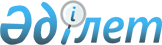 Об утверждении Инструкции "Об упрощенном режиме налогообложения для физических лиц, занимающихся предпринимательской деятельностью"
					
			Утративший силу
			
			
		
					Приказ Министра государственных доходов Республики Казахстан от 21 мая 1999 года N 535. Зарегистрирован в Министерстве юстиции Республики Казахстан 4.06.1999г. N 794. Приказ признан утратившим силу (за исключением приложений 10, 11) - приказом Министра государственных доходов РК от 9.04.2002 № 416 (извлечение из приказа см. ниже). Приложения 10,11 утратили силу - приказом Министра финансов РК от 30.12.2004г. N 471<*> Сноска. Заголовок Инструкции - в новой редакции согласно приказу Министра госдоходов РК от 25 апреля 2000 года N 384 . 

---------------------------------------------------------------------- 

        Извлечение из приказа Министра государственных доходов 

            Республики Казахстан от 9 апреля 2002 года № 416       "В соответствии с Законом  Республики Казахстан от 12 июня 2001 года  "О введении в действие Кодекса Республики Казахстан "О налогах и других обязательных платежах в бюджет" (Налоговый кодекс)" приказываю: 

      1. Признать утратившими силу некоторые приказы согласно приложению, за исключением: 

      приложений 10 "Книга учета доходов и расходов", 11 "Руководство по заполнению Книги учета доходов и расходов для физических лиц, занимающихся предпринимательской деятельностью с ведением Книги учета доходов и расходов", 13 "Разовый талон" к Инструкции "Об упрощенном режиме налогообложения для физических лиц, занимающихся предпринимательской деятельностью", утвержденной приказом Министерства государственных доходов Республики Казахстан от 21 мая 1999 года N 535...                                                   Приложение      ...      41. Приказ Министерства государственных доходов Республики Казахстан от 21 мая 1999 года N 535  "Об утверждении Инструкций "Об упрощенном режиме налогообложения для физических лиц, занимающихся предпринимательской деятельностью"...      Министр" --------------------------------------------------------------------      Приказываю:       1. Утвердить прилагаемую Инструкцию "Об упрощенном режиме налогообложения для физических лиц, занимающихся предпринимательской деятельностью". <*> 

      Сноска. Пункт 1 - в новой редакции согласно приказу Министра госдоходов РК от 25 апреля 2000 года N 384 . 

      2. Направить Инструкцию в Министерство юстиции для государственной регистрации. <*> 

      Сноска. Пункт 2 - с изменениями, внесенными приказом Министра госдоходов РК от 25 апреля 2000 года N 384 . 

      3. Контроль за исполнением настоящего приказа возложить на Директора Департамента непроизводственных платежей Махашова Х.К. 

      4. Ввести настоящий приказ в действие со дня государственной регистрации в Министерстве юстиции Республики Казахстан. <*> 

      Сноска. Приказ утратил силу - приказом Министра государственных доходов РК от 9.04.2002 № 416 (извлечение из приказа см. выше).       Министр 

                              Инструкция 

        об упрощенном режиме налогообложения для физических лиц, 

            занимающихся предпринимательской деятельностью <*>       Сноска. Инструкция, за исключением приложений 10 "Книга учета доходов и расходов", 11 "Руководство по заполнению Книги учета доходов и расходов для физических лиц, занимающихся предпринимательской деятельностью с ведением Книги учета доходов и расходов", 13 "Разовый талон" утратила силу - приказом Министра государственных доходов РК от 9.04.2002 № 416 (см.выше).       Настоящая Инструкция разработана в соответствии с Законом Республики Казахстан, от 24 апреля 1995 г. N 2235  "О налогах и других обязательных платежах в бюджет" (далее - Закон) и Закона Республики Казахстан "Об индивидуальном предпринимательстве" от 19.06.97 года N 135-1 . 

      Инструкция устанавливает упрощенный режим налогообложения и порядок выдачи налоговыми органами Республики Казахстан патентов для физических лиц, занимающихся предпринимательской деятельностью, за исключением лиц, занимающихся игорным бизнесом и крестьянских (фермерских) хозяйств. <*> 

      Сноска. Преамбула - с изменениями и дополнениями, внесенными приказом Министра госдоходов РК от 25 апреля 2000 года N 384 . 

                       1. Общие положения       1. Физическое лицо признается индивидуальным предпринимателем в порядке и на условиях, предусмотренных в Гражданском кодексе  Республики Казахстан. 

      2. Патент-документ, устанавливающий упрощенный налоговый режим для отдельных категорий налогоплательщиков. 

           2. Субъекты упрощенного режима налогообложения       3. Субъектами индивидуального предпринимательства являются физические лица, занимающиеся предпринимательской деятельностью без образования юридического лица. 

      4. Не могут быть переведены на упрощенный режим налогообложения индивидуальные предприниматели, занимающиеся производством подакцизной продукции (в том числе и на давальческой основе), хранением и реализацией этилового спирта, хранением и оптовой реализацией алкогольной продукции. <*> 

      Сноска. Пункт 4 - в новой редакции согласно приказу Министра госдоходов РК от 25 апреля 2000 года N 384 . 

 

  3. Государственная регистрация индивидуальных предпринимателей 

 

      5. Обязательной государственной регистрации подлежат индивидуальные предприниматели, которые отвечают одному из следующих условий: 

      - используют труд наемных работников на постоянной основе; 

      - имеют от предпринимательской деятельности совокупный годовой доход, исчисленный в соответствии с налоговым законодательством в размере, превышающем необлагаемый налогом размер совокупного годового дохода, установленный для физических лиц законодательными актами Республики Казахстан. 

      Деятельность индивидуальных предпринимателей, перечисленных в настоящем пункте, без государственной регистрации запрещается. 

      6. Государственная регистрация индивидуальных предпринимателей носит явочный характер и заключается в постановке на учет в качестве индивидуального предпринимателя в территориальном налоговом органе по месту жительства физического лица. 

      7. Для государственной регистрации в качестве индивидуального предпринимателя физическое лицо представляет территориальному налоговому органу по месту жительства: 

      1) заявление по установленной форме (Приложение 1); 

      2) документ о внесении сбора за государственную регистрацию; 

      3) фотографию размером 3х4 см. 

      Истребование других документов запрещается. 

      8. Свидетельство о государственной регистрации индивидуального предпринимателя (далее - Свидетельство) выдается бессрочно, если иной срок не предусмотрен в заявлении (Приложение 2). 

      9. Выдача индивидуальным предпринимателям Свидетельства должна осуществляться территориальными налоговыми органами. 

      При наличии документов, перечисленных в пункте 7 настоящей Инструкции, налоговые органы производят государственную регистрацию Предпринимателя (далее - Предприниматель) в день представления документов. 

      10. Свидетельство является бланком строгой отчетности, неотчуждаемым, передача его другим лицам запрещается. Любые копии Свидетельства (в том числе ксерокопии и фотокопии) не являются документами, на основании которых может осуществляться предпринимательская деятельность, и подлежат немедленному изъятию у Предпринимателя. 

      11. Налоговые органы обязаны учитывать выдаваемые Свидетельства в "Журнале регистрации (выдачи) Свидетельств о государственной регистрации индивидуального предпринимателя" (Приложение 3). 

      Журнал должен быть прошнурован, пронумерован, подписан руководителем налогового органа и скреплен оттиском печати. 

      На каждого индивидуального предпринимателя открываются лицевые счета. 

      12. В случае утраты Предпринимателем Свидетельства ему по его заявлению выдается дубликат Свидетельства. 

      13. При изменении данных, указанных в заявлении на выдачу свидетельства о государственной регистрации, Предприниматель обязан осуществить перерегистрацию и получить новое Свидетельство. 

      14. При прекращении предпринимательской деятельности или по истечении срока действия Свидетельства (согласно сроку, предусмотренному в заявлении), а также при переезде на постоянное местожительство в другую область, город или район Свидетельство подлежит сдаче в налоговый орган, выдавший его. 

      15. Наличие у Предпринимателя Свидетельства не дает ему права осуществлять предпринимательскую деятельность в случаях, если: 

      - не имеется в наличии лицензия (если данный вид предпринимательской деятельности подлежит лицензированию) или один из документов на основании, которого Предприниматель осуществляет свою деятельность (Патент или Книга учета доходов и расходов); 

      - просрочены сроки действия Патента и лицензии. 

              4. Виды упрощенного налогового режима       16. При прохождении государственной регистрации Предприниматель на добровольной основе выбирает один из установленных налоговым законодательством видов упрощенного налогового режима: 

      1) с фиксированным суммарным налогом на основе Патента (далее - Предприниматели работающие на основе Патента); 

      2) с ведением Книги учета доходов и расходов (далее - Предприниматели работающие на основе ведения учета). 

      17. Упрощенный налоговый режим с уплатой фиксированного суммарного налога на основе Патента, действует при выполнении Предпринимателями следующих условий: 

      - осуществляют деятельность, указанную в Перечне видов индивидуальной предпринимательской деятельности, осуществляемых на территории Республики Казахстан (далее - Перечень) (Приложение 4); 

      - осуществляют предпринимательскую деятельность с предельным предполагаемым оборотом не более 20 000 месячных расчетных показателей в среднем за год; 

      - осуществляют предпринимательскую деятельность с использованием наемных работников численностью не более 20 человек. <*> 

      Сноска. Пункт 17 - с изменениями, внесенными приказом Министра госдоходов РК от 25 апреля 2000 года N 384 . 

      18. Упрощенный налоговый режим с ведением Книги учета доходов и расходов действует при выполнении Предпринимателями следующего условия: 

      - с предельной среднегодовой численностью работников не более 50 человек и общей стоимостью активов в среднем за год не свыше 60 000 - кратного месячного расчетного показателя. 

            5. Упрощенный налоговый режим с фиксированным 

                 суммарным налогом, на основе Патента       19. Предприниматели, работающие на основе Патента (Приложение 5), имеют право получить Патент сроком от одного месяца до одного календарного года. Форма Патента устанавливается Министерством государственных доходов Республики Казахстан и действует на территории Республики Казахстан. 

      20. Для получения Патента Предпринимателю необходимо представить территориальному налоговому органу по месту жительства: 

      1) заявление по установленной форме (Приложение 6); 

      2) фотографию размером 3х4 см; 

      3) документы, подтверждающие уплату фиксированного суммарного налога и стоимости бланка Патента; 

      4) справку о наличии иждивенцев; 

      5) договоры о найме работников (с обязательным указанием: данных удостоверения личности, адреса, срока найма, размера оплаты труда, обязательства работодателя по обеспечению необходимых условий труда и социальных гарантий); 

      6) свидетельство о государственной регистрации; 

      7) копию лицензии (в случае осуществления лицензируемого вида деятельности); 

      8) сведения о наличии расчетного счета. 

      При соблюдении условий настоящего пункта налоговый орган обязан выдать Патент Предпринимателю в течение одного дня, за исключением случаев возникновения разногласий. 

      21. В случае, если деятельность, которой предполагает заниматься Предприниматель, лицензируется в соответствии с Указом Президента Республики Казахстан, имеющим силу Закона, от 17 апреля 1995 года N 2200 "О лицензировании", то согласно пункту 1 статьи 7 названного Указа выдача Патента на право занятия таким видом деятельности осуществляется после получения им лицензии. 

      Лицензия выдается в порядке, предусмотренном вышеназванным Указом. 

      По лицензируемым видам деятельности Патент выдается на срок не более срока действия лицензии. 

      При получении лицензии на открытие банковских счетов за рубежом, лицензиат обязан уведомить налоговый орган по месту регистрации. 

      22. Налоговые органы обязаны учитывать выдаваемые Патенты в "Журнале регистрации выдачи Патентов" (Приложение 7). Журнал должен быть прошнурован, пронумерован, подписан руководителем налогового органа и скреплен оттиском печати. 

      23. При изменении вида деятельности Предприниматель получает в налоговом органе новый Патент предъявив ранее полученное Свидетельство о государственной регистрации. 

      24. Патент является неотчуждаемым, передача его другим лицам запрещается. В случае утраты Предпринимателем Патента ему по его заявлению выдается дубликат Патента, при этом Предприниматель уплачивает стоимость бланка дубликата. 

      25. Предприниматели, осуществляющие деятельность, указанную в Перечне производят уплату фиксированного суммарного налога, освобождаются: 

      - от ведения учета; 

      - представления Декларации (по тем видам налогов, которые включены в стоимость патента). <*> 

      Сноска. Пункт 25 - с дополнениями, внесенными приказом Министра госдоходов РК от 25 апреля 2000 года N 384 . 

      26. В целях защиты интересов и прав покупателей-потребителей продавец по их требованию обязан выдавать на руки товарный чек на реализованный товар. 

      Предприниматели, реализующие подакцизную продукцию (за исключением табачных изделий), а также осуществляющие розничную торговлю в стационарно установленных помещениях в городах Астана, Алматы и городах областного значения с населением свыше 100 000 человек, при работе с наличными деньгами обязаны проводить операции через контрольно-кассовые аппараты с фискальной памятью и компьютерные системы с использованием фискальных карт с выдачей контрольного чека покупателю-потребителю. <*> 

      Сноска. Пункт 26 - с дополнениями, внесенными приказом Министра госдоходов РК от 25 апреля 2000 года N 384 . 

      27. Стоимостью Патента является фиксированный суммарный налог, включающий в себя НДС, социальный налог, отчисления в накопительный пенсионный фонд, подоходный налог с физических лиц, занимающихся предпринимательской деятельностью, подоходный налог, удерживаемый у источника выплаты и рассчитываемый по форме, приведенной в Приложении 8 (Руководство по определению стоимости Патента на занятие предпринимательской деятельностью - Приложение 9). Помимо фиксированного суммарного налога Предприниматель самостоятельно предоставляет Декларацию, расчеты и производит уплату акциза на бензин (кроме авиационного) и дизельное топливо (в случае осуществления деятельности по реализации ГСМ), налога на транспортные средства, налога на имущество и земельного налога в общеустановленном порядке согласно налоговому законодательству. <*> 

      Сноска. Пункт 27 - с дополнениями, внесенными приказом Министра госдоходов РК от 25 апреля 2000 года N 384 . 

      28. Налоговые комитеты по областям и городам Астана, Алматы определяют и утверждают размеры стоимости Патента на каждый вид индивидуальной предпринимательской деятельности отдельно с использованием результатов обследований, проверок, хронометража и других сведений налогового органа. При определении стоимости Патента должны учитываться месторасположение, вид и условия осуществления деятельности, качество и площадь занимаемого помещения, производительность применяемого оборудования, число обслуживаемых мест и другие факторы, влияющие на эффективность работы индивидуальных предпринимателей. <*> 

      Сноска. Пункт 28 - в новой редакции согласно приказу Министра госдоходов РК от 25 апреля 2000 года N 384 . 

      29. При несогласии с утвержденными размерами стоимости Патента, Предприниматель имеет право требовать составление расчета стоимости Патента на основе результатов обследований и хронометража, который проводится работником налогового органа в присутствии Предпринимателя. <*> 

      Сноска. Пункт 29 - с изменениями, внесенными приказом Министра госдоходов РК от 25 апреля 2000 года N 384 . 

      30. Предприниматели, работающие по Патенту, являются плательщиками НДС в размере и суммах, указанных в Патенте, и должны выписывать счета-фактуры только в пределах сумм, исчисленных исходя из предполагаемого дохода, и принятых при определении стоимости Патента. <*> 

      Сноска. Пункт 30 - с изменениями, внесенными приказом Министра госдоходов РК от 25 апреля 2000 года N 384 . 

      31-33. Пункты исключены согласно приказу Министра госдоходов РК от 25 апреля 2000 года N 384 . 

      34. В случае изменения в течение периода действия Патента, суммы предполагаемого совокупного годового дохода в сторону увеличения, налогоплательщик обязан обратиться в налоговый орган для перерасчета стоимости Патента, при этом учитывается ранее уплаченная сумма. 

      35. При прекращении предпринимательской деятельности до истечения срока действия Патента, при временном приостановлении или изменении условий осуществления деятельности внесенная сумма фиксированного суммарного налога возврату и перерасчету не подлежит. <*> 

      Сноска. Пункт 35 - в новой редакции согласно приказу Министра госдоходов РК от 25 апреля 2000 года N 384 . 

      36. Предприниматель, выкупивший Патент, может осуществлять предпринимательскую деятельность, как по месту жительства, так и в других городах и районах Республики Казахстан. 

      37. При превышении суммы оборота, установленного для Предпринимателей в пункте 17 настоящей Инструкции, Предприниматель обязан перейти с упрощенного налогового режима с фиксированным суммарным налогом на упрощенный налоговый режим с ведением Книги учета доходов и расходов. 

   6. Налоговый режим с ведением Книги учета доходов и расходов       38. Предприниматели, изъявившие желание работать при соблюдении условий пункта 18 настоящей Инструкции, после получения Свидетельства представляют в налоговый орган Книгу учета доходов и расходов (далее - Книга учета), где в обязательном порядке на первой странице фиксируется наименование плательщика, фамилия, имя, отчество Предпринимателя, РНН, регистрационный номер и дата выдачи Свидетельства, номер и серия Свидетельства, номера банковских счетов, открытых в банках второго уровня. Книга учета должна быть пронумерована, прошнурована, подписана руководителем налогового органа и скреплена оттиском печати налогового органа. 

      39. Предприниматели, работающие на основе ведения учета являются плательщиками налогов, сборов и других обязательных платежей в бюджет и порядок их налогообложения осуществляется в соответствии с налоговым законодательством (т.е. представляют Декларацию, уплачивают авансовые платежи и др.). Учет осуществляется по упрощенной форме на основе Книги учета (Приложение 10) в соответствии с Руководством по ее заполнению (Приложение 11), без применения метода двойной записи и отражения операций по счетам бухгалтерского учета. Предприниматели, работающие на основе ведения учета проводят операции через контрольно- кассовые аппараты с фискальной памятью с обязательной выдачей контрольного чека покупателю-потребителю. 

      39-1. Предприниматели, работающие на основе ведения учета, уплачивают социальный налог в размере 60 процентов от месячного расчетного показателя за каждого работника, а также дополнительно 10 процентов от месячного дохода за минусом расходов, связанных с его получением, кроме расходов, не подлежащих вычету в соответствии с Законом. <*> 

      Сноска. Глава 6 дополнена новым пунктом 39-1 согласно приказу Министра госдоходов РК от 25 апреля 2000 года N 384 . 

           7. Ответственность предпринимателей, применяющих 

                   упрощенный режим налогообложения       40. Ответственность Предпринимателей, применяющих упрощенный режим налогообложения, наступает в соответствии с Законом и Кодексом Казахской ССР "Об административных правонарушениях". <*> 

      Сноска. Пункт 40 - с изменениями, внесенными приказом Министра госдоходов РК от 25 апреля 2000 года N 384 . 

      41. При установлении по результатам встречных проверок факта занижения размера налогооблагаемой базы, представленной для расчета стоимости Патента, к предпринимателю применяются санкции в соответствии с действующим законодательством. 

      Предприниматель, работающий на основе Патента, при не соответствии условии его деятельности одному из условий пункта 17 настоящей Инструкции, обязан своевременно проинформировать об этом налоговый орган. Несоблюдение данных требований рассматривается как нарушение действующего законодательства и влечет ответственность. 

      42. Ответственность за удержание и перечисление в бюджет подоходного налога, удерживаемого у источника выплаты, а также за своевременность и полноту перечисления средств в накопительный пенсионный фонд за наемных работников несет Предприниматель (работодатель), выплативший доход. 

      43. Налоговым органам вменяется в обязанность осуществлять контроль не только за деятельностью Предпринимателей, зарегистрированных в данном налоговом органе, но и за Предпринимателями, осуществляющими свою деятельность на данной территории по Патенту и по ведению учета, полученных в других налоговых органах республики. Материалы проверок в таких случаях сообщаются налоговым органам по месту выдачи указанных документов. 

                    Глава 8. Расчеты физических лиц, 

           предпринимательская деятельность которых носит 

     периодичный характер, с бюджетом на основе разовых талонов <*>       Сноска. Инструкция дополнена новой главой 8 согласно приказу Министра госдоходов РК от 25 апреля 2000 года N 384 . 

      44. Физические лица (включая нерезидентов), предпринимательская деятельность которых носит периодичный характер (осуществляется менее одного месяца), могут осуществлять предпринимательскую деятельность, согласно Перечню видов предпринимательской деятельности на основе разовых талонов (Приложение 12), без государственной регистрации в налоговых органах. 

      45. Стоимость разового талона устанавливается по видам предпринимательской деятельности налоговыми комитетами по областям и городам Астана, Алматы. Стоимость разовых талонов по виду деятельности, предусмотренному пунктом 9 Приложения 12, устанавливается в зависимости от вида перевозки (внутригородские, районные, междугородние). <*> 

     Сноска. Пункт 45 с дополнениями - приказом Министра государственных доходов РК от 10 августа 2001 года N 1147 . 

     46. Разовые талоны выдаются на каждый день. По желанию плательщика разовые талоны могут выдаваться на более длительный срок, но не более одного месяца. При этом уплата сбора производится пропорционально дням выдачи талона. 

     47. Разовый талон является неотчуждаемым, передача его другим лицам запрещается. 

     48. Разовый талон является бланком строгой отчетности (Приложение 13). 

                             Приложение 1 

                             к Инструкции N____                               Руководителю Налогового комитета по 

                             ___________________________________ 

                             ___________________________________ 

                             от "______________________________" 

                                (наименование налогоплательщика)   

                             ___________________________________ 

                             ___________________________________ 

                                        (Ф.И.О.) 

                             РНН________________________________ 

                             ___________________________________ 

                             ___________________________________ 

                                  (адрес местожительства)                           Заявление 

    на получение Свидетельства о государственной регистрации 

                индивидуального предпринимателя <*>      Сноска. Приложение 1 утратило силу - приказом Министра государственных доходов РК от 9.04.2002 № 416.      Прошу выдать Свидетельство о государственной регистрации индивидуального предпринимателя на срок ________________________     Документ, удостоверяющий личность: серия ________N ________выдан ________________________________________________________________   

                   (кем и когда выдан) 

________________________________________________________________ 

________________________________________________________________    

                       (место рождения)     

     Место нахождение 

________________________________________________________________ 

________________________________________________________________                (адрес предприятия, при его наличии) "_____" __________ ______ г.         ___________________________ 

  (дата подачи заявления)              (подпись предпринимателя)    "_____" _________ ______ г.          ___________________________ 

 (дата принятия заявления)                 (Ф.И.О., подпись) 

                                        Приложение 2 

                                     к Инструкции N___  <*> 

    Сноска. Приложение 2 утратило силу - приказом Министра государственных доходов РК от 9.04.2002 № 416.               Министерство государственных доходов 

                    Республики казахстан  Налоговый комитет по_________________________________  Герб 

                                                        Республики 

                     _________________________________  Казахстан                             Свидетельство 

   о государственной регистрации индивидуального предпринимателя                         Серия               N 

     Наименование налогоплательщика "______________________________"                                     Фамилия ________________________ 

           Место                    Имя ____________________________ 

            для                     Отчество _______________________ 

         фотографии                 РНН   __________________________ 

                                    ________________________________ 

                                    ________________________________ 

                                    ________________________________ 

                                    ________________________________ 

                                    ________________________________                        Оборотная сторона      Документ, удостоверяющий личность______________________________ 

     Адрес _________________________________________________________ 

     _______________________________________________________________ 

     Регистрационный номер регистрирующего органа __________________ 

     Дата регистрации_______________________________________________ 

 

       Руководитель налогового органа: 

     _______________________________________________ 

                   Ф.И.О. 

     _______________________________________________ 

                  подпись 

М.П.      Дата выдачи ___________________________________  

     Срок действия _____________________________________________ 

                   (по заявлению индивидуального предпринимателя)                                                Приложение 3 

                                               к Инструкции N___ <*>      Сноска. Приложение 3 утратило силу - приказом Министра государственных доходов РК от 9.04.2002 № 416.                                Журнал 

                  регистрации (выдачи) свидетельства 

________________________________________________________________    Регистрац.     !Ф.И.О.  ! Наименование !  РНН !  Виды индивидуального 

   N           !        ! налогоплатель!      !  предпринимательства 

свидетельства  !        ! щика         !      !Предприни- !Крестьянское 

               !        !              !      !  матель   !хозяйство 

               !        !              !      !           ! 

__________________________________________________________________________ 

      1              2            3           4          5           6 

__________________________________________________________________________ продолжение таблицы 

____________________________________________________ 

  Виды упрощенного нало-     ! Место осуществления 

  гового режима              !   деятельности 

  Патент ! Книга учета       ! 

_________!___________________!______________________ 

   7              8                     9 

____________________________________________________     

 

     продолжение таблицы     

___________________________________________________________________________ 

    Постоянное     !Срок       !              Свидетельство 

    место          !действия   ! N ! серия ! Дата   !Подпись о! Дата ! 

    жительства     !свидетель- !           ! выдачи !получении! сдачи! 

                   !ства       !           !        !         !      ! 

                   !(согласно  !           !        !         !      !     

                   !заявлению) !           !        !         !      !     

________________________________________________________________________   

      10              11         12   13      14        15       16  

__________________________________________________________________________ 

 

    продолжение таблицы       

__________________________     

  Подпись предпринимателя    

  о сдаче патента 

__________________________ 

         17 

__________________________    

                                                  Приложение 4 

                                                 к Инструкции N____  <*>      Сноска. Приложение 4 утратило силу - приказом Министра государственных доходов РК от 9.04.2002 № 416.                               Перечень 

          видов индивидуальной предпринимательской деятельности, 

             осуществляемых на основе Патента, на территории 

                       Республики Казахстан                      I. Производство и реализация 

                      потребительских товаров <*>      Сноска. Раздел I - с дополнениями, внесенными приказом Министра госдоходов РК от 25 апреля 2000 года N 384 .      1. Пошив и реализация одежды и других швейных изделий. 

     2. Изготовление и реализация вязаных изделий. 

     3. Пошив и реализация изделий из меха. 

     4. Пошив и реализация головных уборов из натурального меха. 

     5. Изготовление и реализация трикотажных изделий. 

     6. Изготовление и реализация обуви. 

     7. Изготовление и реализация галантерейных изделий и бижутерии. 

     8. Изготовление и реализация искусственных цветов и венков. 

     9. Изготовление и реализация мебели и других столярных изделий. 

     10. Изготовление и реализация ковровых изделий. 

     11. Изготовление и установка изделий из металла. 

     12. Изготовление и установка изделий из жести. 

     13. Выращивание и реализация живых цветов, рассады и семян. 

     14. Заготовка и реализация шкур и шерсти домашних животных. 

     15. Заготовка и реализация животноводческой продукции. 

     16. Изготовление и реализация чехлов и резиновых поликов для автомобилей. 

     17. Изготовление и реализация игрушек и сувениров. 

     18. Изготовление и реализация хозяйственной утвари. 

     19. Выращивание и реализация продукции пчеловодства. 

     20. Производство и реализация продовольственных товаров (кроме производства этилового спирта и алкогольной продукции, хранения и реализации этилового спирта, хранения и оптовой реализации алкогольной продукции). 

     21. Изготовление и реализация надгробных памятников и ограждений. 

     22. Выделка шкур.              II. Деятельность физических лиц в сфере 

                      бытового обслуживания <*>      Сноска. Раздел II - с дополнениями, внесенными приказом Министра госдоходов РК от 25 апреля 2000 года N 384 .      1. Ремонт металлоизделий, зонтов, бытовых машин и приборов. 

     2. Ремонт часов и граверные работы. 

     3. Изготовление и ремонт ювелирных изделий. 

     4. Ремонт обуви, головных уборов, меховых, кожаных, швейных и галантерейных изделий. 

     5. Чистка обуви. 

     6. Фотографирование, видеосъемка и другие фотоработы. 

     7. Ремонт радиотелевизионной аппаратуры, компьютеров и периферийного оборудования. 

     8. Ремонт и заточка режущих инструментов. 

     9. Ремонт замков и изготовление ключей. 

     10. Ремонт и техническое обслуживание автомобилей. 

     11. Шиноремонтные работы (вулканизация автошин). 

     12. Оказание владельцами личных и арендованных тракторов услуг по обработке земельных участков. 

     13. Выпас скота частного сектора. 

     14. Парикмахерские, а также массажные и косметические услуги. 

     15. Реализация продукции косметических фирм. 

     16. Перевозка пассажиров и грузов на автомобильном транспорте, пассажиров на водном транспорте, включая паромную перевозку. 

     17. Мойка автотранспортных средств. 

     18. Музыкальное обслуживание торжеств и обрядов, услуги тамады. 

     19. Перевод текстов. 

     20. Машинописные работы. 

     21. Ксерокопирование документов. 

     22. Ремонт и настройка музыкальных инструментов. 

     23. Рисование портретов и картин. 

     24. Ремонт и обслуживание копировально-множительной техники.  

     25. Звукозапись. 

     26. Ремонт и перемотка электродвигателей. 

     27. Прокат и реализация видео-аудио кассет. 

     28. Прокат аэросаней, картингов, мотоблоков и катамаранов. 

     29. Прокат оборудования, автотранспортных средств, предметов быта, одежды и сложно-бытовой техники. 

     30. Услуги няни, домработниц, уборки квартир и служебных помещений. 

     31. Услуги по стирке, глажению, химчистке изделий. 

     32. Ремонт квартир, служебных и производственных помещений. 

     33. Оказание электромонтажных, строительно-монтажных, сантехнических, сварочно-сантехнических услуг. 

     34. Сборка и ремонт мебели. 

     35. Прокат книг. 

     36. Художественно-оформительские работы. 

     37. Ритуальные услуги. 

     38. Оказание услуг по просмотру видеофильмов. 

     39. Лудильные работы. 

     40. Услуги по упаковке предметов и товаров народного потребления. 

     41. Ремонт и обслуживание внутренних электросетей. 

     42. Изготовление и ремонт столярных изделий. 

     43. Установка и обслуживание противопожарной и охранной сигнализации. 

     44. Установка и обслуживание счетчиков и приборов учета. 

     45. Услуги прачечной. 

     46. Ремонт малометражных судовых двигателей (подвесных моторов).  

     47. Ремонт аккумуляторов. 

     48. Банные услуги, сауны (за исключением услуг: массажных, 

парикмахерских, косметических, бильярдных и тренажерных залов и др. на 

которые предусмотрены выдача отдельных Патентов). 

     49. Оказание услуг по реставрации ванн. 

     50. Озеленение дворовых и частных участков. 

     III. Деятельность физических лиц в социально-культурной сфере      1. Проведение занятий в порядке репетиторства. 

     2. Физкультурно-оздоровительная деятельность (шейпинг, аэробика, спортивные секции, группы здоровья и массаж). 

     3. Тренерские услуги. 

     4. Оказание развлекательных услуг на водном транспорте. 

     5. Организация развлекательных программ (в т.ч. организация и про-ведения концертов звезд эстрады, кино и театра). 

     6. Обучение кройке, шитью и вязанию. 

     7. Кинологические работы. 

     8. Салон игровых автоматов и компьютерных игр (без денежного выигрыша). 

     9. Охранные услуги. 

     10. Обучение языкам. 

     11. Обучение вождению автомобилей. 

     12. Бильярдные клубы                     IV. Другие виды деятельности <*>      Сноска. Раздел IV - с изменениями и дополнениями, внесенными приказом Министра госдоходов РК от 25 апреля 2000 года N 384 .      1. Общественное питание. 

     2. Реализация мороженого, прохладительных напитков и соков. 

     3. Изготовление и реализация жевательного табака (насыбай). 

     4. Разведение и реализация певчих птиц и других пернатых.  

     5. Разведение и реализация рыбок, пресмыкающихся, земноводных. 

     6. Ламинирование документов, картонажно-переплетные работы. 

     7. Реализация газет, журналов и книг. 

     8. Разведение и реализация домашних животных. 

     9. Розничная торговля товарами народного потребления, продуктами питания, лекарственными средствами и изделиями медицинского назначения. 

     10. Сдача в аренду квартир, служебных помещений, складских помещений, гаражей. 

     11. Автостоянки. 

     12. Автопарковки. 

     13. Реализация ГСМ со стационарных АЗС. 

     14. Реализация ГСМ с передвижных АЗС. 

     15. Услуги по резке стекла. 

     16. Камера хранения. 

     17. Услуги носильщика. 

     18. Платные туалеты. 

     19. Маклерские услуги 

     20. Платные телефоны. 

     21. Услуги по репетиторству. 

     22. Консультации по компьютерным комплексам технических средств и программному обеспечению. 

     23. Маркетинговые услуги. 

     24. Риэлторская деятельность. 

     25. Деятельность в области туризма и экскурсий. 

     26. Деятельность малых гостиниц, мотелей, кемпингов. 

     27. Перевозка, реализация питьевой, технической воды. 

     28. Медицинская деятельность. 

     29. Ветеринарное обслуживание. 

     30. Рекламные услуги. 

     31. Реализация тары. 

     32. Полиграфические услуги. 

     33. Услуги по перегону автомашин. 

     34. Реализация комбикормов. 

     35. Услуги по составлению астропрогнозов, предсказаний и т.д. 

     36. Отлов и реализация рыбы. 

     37. Мельницы. 

     38. Изготовление изделий из мрамора. 

     39. Разведение и реализация певчих птиц.      Примечание.      По реализуемым товарам должны быть все документы, подтверждающие сертификат качества и его происхождение. 

                                                Приложение 5   

                                                к Инструкции <*>      Сноска. Приложение 5 утратило силу - приказом Министра государственных доходов РК от 9.04.2002 № 416.                  Министерство государственных доходов 

                       Республики Казахстан      Налоговый комитет по_______________________________   Герб 

                                                           Республики 

                         _______________________________   Казахстан 

                            Патент                     Серия АА         N      Выдан на осуществление предпринимательской деятельности      Наименование налогоплательщика_______________________________________ 

     Фамилия _____________________________________________________________ 

     Имя _________________________________________________________________ 

     Отчество ____________________________________________________________ 

     Адрес  ______________________________________________________________ 

             _____________________________________________________________ 

     Документ, удостоверяющий личность ___________________________________ 

     РНН ____________________________                                       Срок действия с____________________ 

                                      по_________________________________ 

 

            Место                       Руководитель налогового органа: 

        фотографии                    ___________________________________ 

                                                   Ф.И.О. 

                                      ___________________________________ 

           М.П.                                   подпись                                       Дата выдачи________________________                        Оборотная сторона      Индивидуальный предприниматель осуществляет деятельность в сфере: 

     ____________________________________________________________ 

                           (в какой сфере) 

     а именно:____________________________________________________________ 

     Место осуществления деятельности ____________________________________ 

     Регистрационный номер Патента       ____________ 

     Регистрационный номер Свидетельства __________, серия _______, N_____ 

 

           Патент действителен на всей территории Республики Казахстан 

                                                  Приложение 6 

                                                  к Инструкции______N  <*>      Сноска. Приложение 6 утратило силу - приказом Министра государственных доходов РК от 9.04.2002 № 416.                                      Руководителю Налогового комитета по 

                                     ___________________________________ 

                                     ___________________________________ 

                                     от ________________________________ 

                                        (наименование налогоплательщика) 

                                     ___________________________________ 

                                     ___________________________________ 

                                                  (Ф.И.О.) 

                                     РНН_______________________________ 

                                     ___________________________________ 

                                     ___________________________________ 

                                            (адрес местожительства)                             Заявление 

                       на получение Патента      Прошу выдать Патент на осуществление 

     ___________________________________________________________ 

     ___________________________________________________________ 

                        (вид деятельности) 

     на срок с "____"____________1999 г. по "____"____________1999 г. 

     с предполагаемым совокупным годовым доходом ____________тенге. 

     Документ, удостоверяющий личность: серия ________N ________ 

     выдан _____________________________________________________ 

                        (кем и когда выдан) 

     ___________________________________________________________ 

     Место осуществления деятельности __________________________ 

     ___________________________________________________________ 

                     (адрес места дислокации) 

     Количество прилагаемых налоговых счетов-фактур  ___________ 

     Численность наемных работников_____________________________ 

            в т.ч. пенсионеров     _____________________________ 

      Количество иждивенцев*____________________________________ 

      Документ, удостоверяющий наличие льгот: серия ____________ 

      N___________ выдан _______________________________________ 

                                (кем и когда выдан) 

      "_____" __________ ______ г.     _________________________ 

        (дата подачи заявления)         (подпись предпринимателя)                "_____" _________ ______ г.      _________________________ 

       (дата принятия заявления)   (Ф.И.О., подпись налогового инспектора)      * Количество иждивенцев подтверждается справкой о наличии иждивенцев.      Мне разъяснены мои права и обязанности и я несу ответственность перед Законом за достоверность и полноту сведений, приведенный в данном заявлении. 

                                                 Приложение 7 

                                                 к Инструкции_____N  <*>      Сноска. Приложение 7 утратило силу - приказом Министра государственных доходов РК от 9.04.2002 № 416.                               Журнал 

                    регистрации (выдачи) патента 

___________________________________________________________________________ 

    Регистрац.     !Ф.И.О.  ! Наименование !Дата подачи! РНН !Адрес место- 

       N           !        ! налогопла-   !заявления  !     !жительства 

    Патента        !        ! тельщика     !           !     ! 

                   !        !              !           !     ! 

                   !        !              !           !     !        

__________________________________________________________________________ 

      1              2            3             4         5         6 

__________________________________________________________________________ 

 

  продолжение таблицы 

__________________________________________________________________ 

 Вид деятельности!Срок действия! Стоимость!Количество заверенных          

                 !Патента      ! Патента  !налоговых счетов-фактур      

                 !(с___ по____)! (тенге)  !с____ по_____ 

_________________!_____________!__________!_______________________ 

      7                8            9                10 

__________________________________________________________________     продолжение таблицы 

____________________________________________________________ 

 Сумма НДС         !              Патент       

 исчисленная       ! NN серия ! Дата   !Подпись    ! Дата  ! 

 исходя из         !          !выдачи  !о получении!сдачи  ! 

 предполагаемого   !          !        !           !Патента! 

 дохода (тенге)    !          !        !           !       ! 

                   !          !        !           !       ! 

____________________________________________________________ 

      11              12           13       14       15     

____________________________________________________________ 

 

  продолжение таблицы 

_____________________________________________     

  Подпись предпринимателя !Примечание   

  о сдаче Патента         ! 

__________________________!__________________ 

         16                      17 

__________________________!__________________     

                                               Приложение 8 

                                              к Инструкции___N  <*>      Сноска. Приложение 8 утратило силу - приказом Министра государственных доходов РК от 9.04.2002 № 416. РНН________________________          Налоговый комитет по ________ 

      (налогоплательщика)            ______________________________        

______________________________              (по району, городу) 

  (фамилия, имя, отчество) 

_______________________________                             

(адрес, телефон налогоплательщика) 

 

                                РАСЧЕТ 

                  стоимости Патента на занятие 

               предпринимательской деятельностью 

         ______________________________________________ 

                       (вид деятельности) 

       ____________________________________ на ______ год                           Количество наемных работников   _____ чел, 

                                      в т.ч. пенсионеров  _____ чел. 

                          Количество иждивенцев           _____ чел. 

---------------------------------------------------------------------- 

п/п !                     Показатели                     !Сумма в 

    !                                                    !тенге 

----------------------------------------------------------------------     

1.   Совокупный  годовой доход предпринимателя (с НДС) 

1.1  в том числе НДС 

2.   Затраты, связанные с получением дохода с НДС - всего 

     (стр.2а+стр.2б) 

2.1. в т.ч. НДС (стр.2а1) 

2а   Затраты, связанные с получением дохода, облагаемые НДС 

2а1  в.ч. НДС       

2б   Затраты, связанные с получением дохода, не облагаемые НДС 

3.   Сумма НДС к уплате (стр.1.1. - стр. 2.1.) 

4.   Социальный налог в размере 49% от месячного расчетного 

     показателя за каждого наемного работника за налоговый год 

5.   Облагаемый доход Предпринимателя до определения его 

     социального налога (стр.1 - стр.2 - стр.3 - стр.4) 

6.   Социальный налог Предпринимателя от его облагаемого 

     дохода (стр.5 х 5%) 

7.   Обязательные взносы в накопительные пенсионные фонды 

     за себя и наемных работников 

8.   Вычеты, предоставляемые налогоплательщику 

9.   Налогооблагаемый доход предпринимателя, принимаемый 

     для исчисления подоходного налога 

     (стр.5 -стр.6 - стр.7-стр.8) 

10.  Сумма подоходного налога  

11.  Сумма подоходного налога, удерживаемая у источника 

     выплаты 

12.  Сумма фиксированного суммарного налога 

     (стр.3+стр.4+стр.6+стр.7+стр.10+стр.11) 

13.  Месячная сумма фиксированного суммарного налога 

     (стр.12 : 12 месяцев) 

14.  Стоимость Патента (стр.13 х п) 

 

  Предприниматель ____________________________________   ______________     

                            (Ф.И.О.)                     (подпись) 

Расчет проверил 

налоговый инспектор ________________________________   ______________ 

                            (Ф.И.О.)                     (подпись) 

Руководитель 

налогового органа  _________________________________   ______________ 

                            (Ф.И.О.)                     (подпись) 

                                      Приложение 9 

                                     к Инструкции N___ <*> 

 

        Сноска. Приложение 9 утратило силу - приказом Министра государственных доходов РК от 9.04.2002 № 416.                             Руководство 

                по определению стоимости Патента на 

             занятие предпринимательской деятельности       1. По строке 1 указывается размер совокупного годового дохода, предполагаемый к получению от реализации товаров, оказания услуг, выполнения работ и другие доходы от предпринимательской деятельности с учетом налога на добавленную стоимость (НДС). 

      2. По строке 1.1. указывается сумма НДС, начисляемая на предполагаемый доход от реализации товаров (работ, услуг). 

      3. По строке 2 отражаются затраты в процентном отношении к совокупному годовому доходу. <*> 

      Сноска. Пункт 3 - в новой редакции согласно приказу Министра госдоходов РК от 25 апреля 2000 года N 384 . 

      4. По строке 2.1. указывается сумма НДС, подлежащая к уплате за приобретаемые товары (работы, услуги). 

      5. По строке 2б указываются затраты, связанные с получением дохода, необлагаемые НДС (заработная плата и др.). 

      6. По строке 4 отражается сумма социального налога, начисленная в соответствии с Законом в размере 49% от месячного расчетного показателя (далее - МРП) за каждого работника. Социальный налог в части оплаты труда иностранных граждан и лиц без гражданства, временно пребывающих в Республике Казахстан по разрешению на трудовую деятельность, начисляется в размере 5 МРП - за каждого иностранного специалиста, 10 МРП - за каждого иностранного рабочего. <*> 

      Сноска. Пункт 6 - в новой редакции согласно приказу Министра госдоходов РК от 25 апреля 2000 года N 384 . 

      7. По строке 6 указывается сумма социального налога, исчисленная в размере 5% от предполагаемого облагаемого дохода, заявленного при определении стоимости Патента. <*> 

      Сноска. Пункт 7 - в новой редакции согласно приказу Министра госдоходов РК от 25 апреля 2000 года N 384 . 

      8. По строке 7 определяется сумма обязательных пенсионных взносов, направленных в накопительный пенсионный фонд за себя и наемных работников. 

      В соответствии с Постановлением Правительства РК "Об утверждении Правил удержания и перечисления обязательных пенсионных взносов в накопительные пенсионные фонды" от 15 марта 1999 года N 245 обязательные пенсионные взносы в накопительные пенсионные фонды Предпринимателями, выкупившими Патент, удерживаются и перечисляются за себя в размере 10% от предполагаемого облагаемого дохода, из которого определен размер Патента, и за наемных работников от размера заработной платы, указанной в Договорах, но не ниже минимального размера заработной платы, установленного законодательным актом. (К примеру: в 1999 году Законом Республики Казахстан "О республиканском бюджете на 1999 год установлены следующие размеры минимальной месячной заработной платы: 

              с 1 января 1999 года - 2440 тенге; 

              с 1 апреля 1999 года - 2650 тенге; 

              с 1 октября 1999 года - 2680 тенге. 

      На 1999 год 10% от среднегодовой минимальной заработной платы составляет - 3126 тенге). <*> 

      Сноска. Пункт 8 - с дополнениями, внесенными приказом Министра госдоходов РК от 25 апреля 2000 года N 384 . 

      9. По строке 8 указываются вычеты, предоставляемые Предпринимателям. Согласно действующему налоговому законодательству физическое лицо имеет право на вычет в размере одного расчетного показателя за каждый месяц, в котором получен доход, в течение налогового года на налогоплательщика и на каждого члена семьи, состоящего на его иждивении. При предоставлении льготы на иждивенцев, необходимо учесть, что к числу иждивенцев относятся члены семьи, которые проживают совместно на средства работающего (налогоплательщика) и не имеют самостоятельных источников дохода, либо сумма дохода члена семьи в среднем за месяц не превышает одного МРП. 

      В число иждивенцев при предоставлении права на вычет из совокупного годового дохода не включаются лица, получающие стипендии и пенсий, другие лица, находящиеся на государственном содержании. В частности, не считаются иждивенцами учащиеся профессионально-технических училищ, учащиеся специальных школ и дети, находящиеся в школах-интернатах, за содержание которых с родителей не взимается плата, а также в интернатах при школах с полным государственным обеспечением; военнослужащие срочной службы, в том числе проходящие службу в военно-строительных отрядах. 

      10. По строке 10 указывается сумма подоходного налога, исчисленная согласно статьи 29 Закона, с учетом льгот для категории лиц на которых распространяются льготы, предусмотренные в пункте 4 статьи 34. <*> 

      Сноска. Пункт 10 - с изменениями, внесенными приказом Министра госдоходов РК от 25 апреля 2000 года N 384 . 

      11. По строке 11 указывается сумма подоходного налога, удерживаемого у источника выплаты, и определенного исходя из сумм заработной платы наемных работников, указанных в Договорах найма работника, с учетом предусмотренных в налоговом законодательстве вычетов на себя и на иждивенцев (при наличии соответствующей справки). 

      12. По строке 14 указывается стоимость Патента, определяемого путем умножения месячной суммы фиксированного суммарного налога (стр.13) на количество месяцев действия Патента. 

                                  Приложение 10 

                                  к Инструкции N__       Сноска. Приложение 10 утратило силу - приказом Министра финансов РК от 30.12.2004г. N 471. 

 

  -------------------------------------------------------------------------- 

         Извлечение из приказа Министра финансов РК 

                      от 30.12.2004г. N 471 

 

      "Приказываю: 

      1. Признать утратившими силу некоторые нормативные правовые акты, согласно приложению... 

      4. Настоящий приказ вступает в силу со дня подписания.       Министр 

 

                               Приложение 

                               к приказу Министра финансов 

                               Республики Казахстан 

                               от 30 декабря 2004 года N 471 

 

                   Перечень утративших силу 

             некоторых нормативных правовых актов 

      ... 

      6. Приложение 10 "Книга учета доходов и расходов" к Инструкции "Об упрощенном режиме налогообложения для физических лиц, занимающихся предпринимательской деятельностью"... 

-------------------------------------------------------------------                   Книга учета доходов и расходов 

 

 

 

                                           Приложение 11 

                                       к Инструкции N___ 

      Сноска. Приложение 11 утратило силу - приказом Министра финансов РК от 30.12.2004г. N 471. 

 

  -------------------------------------------------------------------------- 

         Извлечение из приказа Министра финансов РК 

                      от 30.12.2004г. N 471 

 

      "Приказываю: 

      1. Признать утратившими силу некоторые нормативные правовые акты, согласно приложению... 

      4. Настоящий приказ вступает в силу со дня подписания.       Министр 

 

                               Приложение 

                               к приказу Министра финансов 

                               Республики Казахстан 

                               от 30 декабря 2004 года N 471 

 

                   Перечень утративших силу 

             некоторых нормативных правовых актов 

      ... 

      6. Приложение 11 "РУКОВОДСТВО по заполнению Книги учета доходов и расходов для физических лиц, занимающихся предпринимательской деятельностью с ведением Книги учета доходов и расходов" к Инструкции "Об упрощенном режиме налогообложения для физических лиц, занимающихся предпринимательской деятельностью"... 

-------------------------------------------------------------------                           РУКОВОДСТВО 

          по заполнению Книги учета доходов и расходов 

      для физических лиц, занимающихся предпринимательской 

    деятельностью с ведением Книги учета доходов и расходов 

 

                                                           Приложение 12 

                                                     к Инструкции <*>      Сноска. Инструкция дополнена новым Приложением 12 согласно приказу Министра госдоходов РК от 25 апреля 2000 года N 384; приложение с с дополнениями - приказом Министра государственных доходов РК от 10 августа 2001 года N 1147 ; утратило силу - приказом Министра государственных доходов РК от 9.04.2002 № 416.         Перечень видов предпринимательской деятельности 

                   на основе разовых талонов 

 

                                                           Приложение 13 

                                                     к Инструкции <*>      Сноска. Инструкция дополнена новым Приложением 13 согласно приказу Министра госдоходов РК от 25 апреля 2000 года N 384 ;  утратило силу - приказом Председателя Налогового комитета Министерства финансов Республики Казахстан от 6 ноября 2003 года N 441 (вводится в действие с 1 января 2004 года).                           Разовый талон N ____ 
					© 2012. РГП на ПХВ «Институт законодательства и правовой информации Республики Казахстан» Министерства юстиции Республики Казахстан
				